相關連結:https://ptp.sfaa.gov.tw/web2.0/index.php  優先採購網路資訊平台http://law.moj.gov.tw/LawClass/LawContent.aspx?pcode=D0050046 身心障礙者權益保障法附件(4份)發布單位社會局社會局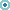 發布日期105.8.19詳細內容洽辦單位 
社會處(社會福利科)服務內容 
為促進身心障礙福利機構及團體所生產之物品及可提供勞務，獲得更多銷售及服務機會，內政部依據「身心障礙者權益保障法」第69條第3項規定，於94年10月12日訂頒「優先採購身心障礙福利機構團體生產物品及服務辦法」，另於97年1月23日內授中社字第0970715330號令修正發佈「優先採購身心障礙福利機構團體或庇護工場生產物品及服務辦法」，並建置『優先採購網路資訊平台』供各義務單位購買及統計之用。服務對象 
本市各身障福利機構團體及各義務採購單位。連絡電話:082-318823*67533傳真:082-320105